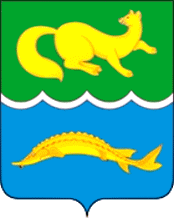 ВОРОГОВСКИЙ   СЕЛЬСКИЙ СОВЕТ ДЕПУТАТОВТУРУХАНСКОГО  РАЙОНАКРАСНОЯРСКОГО КРАЯР Е Ш Е Н И Е01.02.2019 года                           с. Ворогово                                      № 38-128 Для обеспечения первичных мер пожарной безопасности обеспечить софинансирование из местного бюджета в размере 7 660,87 руб. к субсидии краевого бюджета в сумме 109 441,00 руб. Решение вступает в силу с момента принятия.И.о.ГлавыВороговского сельсовета					В.В. ГаврюшенкоПредседатель  Вороговского Сельского Совета депутатов 					Л.Н. Михеева 